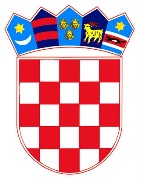     REPUBLIKA HRVATSKAMinistarstvo pravosuđaMJESEČNO IZVJEŠĆE O STANJU ZEMLJIŠNOKNJIŽNIH PREDMETA U OPĆINSKIM SUDOVIMA REPUBLIKE HRVATSKEza rujan 2019.I. UVODDana 1. siječnja 2019. stupio je na snagu Zakon o područjima i sjedištima sudova (“Narodne novine” broj 67/18.) kojim je ustanovljena nova mreža županijskih, općinskih, trgovačkih i upravnih sudova te određena područja njihove nadležnosti i sjedišta u kojima će djelovati. Uz postojeća 22 općinska suda ustanovljeno je osam novih, te tako mreža općinskih sudova sada broji 30 općinskih sudova sa 108 zemljišnoknjižnih odjela. Kao novi sudovi ustanovljeni su Općinski sud u Crikvenici, Općinski sud u Đakovu, Općinski sud u Kutini, Općinski sud u Makarskoj, Općinski sud u Metkoviću, Općinski sud u Pazinu, Općinski sud u Sesvetama te Općinski sud u Vinkovcima s pripadajućim zemljišnoknjižnim odjelima.Poslovanje zemljišnoknjižnih odjela i dalje se prati kroz obvezu ispunjavanja stastističkih izvješća te primjenom metodologije određene od strane Ministarstva pravosuđa. Dana 1. studenog 2014. uvedena je nova metodologija praćenja poslovanja zemljišnoknjižnih odjela na način da se posebno prati rješavanje redovnih zemljišnoknjižnih predmeta (upisi), odnosno broj dana za njihovo rješavanje (cilj je do 10 dana) i rješavanje posebnih zemljišnoknjižnih postupaka koji obuhvaćaju prigovore, žalbe, pojedinačne ispravne postupke, prijedloge za povezivanje zemljišne knjige i knjige položenih ugovora te postupke obnove, osnivanja i dopune zemljišne knjige, a koji postupci imaju značaj raspravnih postupaka vezanih zakonskim rokovima za pojedina postupanja, te čije dovršenje se očekuje u razumnom roku.Poslovanje zemljišnoknjižnih odjela se prati kroz odgovarajuće izračune koeficijenta ažurnosti i broja dana potrebnih za rješavanje redovnih zemljišnoknjižnih predmeta, prikazom obuhvata rješavanja predmeta zaprimljenih u promatranom razdoblju (mjesecu) uz posebno izdvajanje zemljišnoknjižnih odjela kojima je za rješavanje predmeta potrebno duže od 90 dana kao i zemljišnoknjižnih odjela koji na kraju promatranog razdoblja (mjeseca) imaju više od 1.000 neriješenih redovnih zemljišnoknjižnih predmeta. Posebno se prate najveći sudovi u Republici Hrvatskoj u smislu broja neriješenih predmeta i broja dana za rješavanje zemljišnoknjižnih predmeta.  Od ožujka 2017., a donošenjem Pravilnika o tehničkim i drugim uvjetima elektroničkog poslovanja u zemljišnim knjigama („Narodne novine“ broj 119/15., 23/17. i 106/18.) kojim je pored postojeće mogućnosti izdavanja zemljišnoknjižnih izvadaka elektroničkim putem omogućeno i podnošenje prijedloga za upis (javnim bilježnicima i odvjetnicima), u okviru praćenja redovne statistike zemljišnoknjižnih odjela prati se i intenzitet elektroničkog poslovanja u zemljišnim knjigama primjenom statističkih podataka iz Zajedničkog informacijskog sustava zemljišnih knjiga i katastra (ZIS-a) odnosno One Stop Shop sustava kao podsustava ZIS-a. II. PRIKAZ POSLOVANJA ZEMLJIŠNOKNJIŽNIH ODJELA OPĆINSKIH SUDOVA RH OD 1. DO 30. RUJNA 2019.U rujnu 2019. Izdano je 89.052 zk izvadaka;Zaprimljeno je 43.275 zk predmeta (41.099 redovnih predmeta i 2.176 posebnih predmeta);Riješeno je 46.899 zk predmeta (44.473 redovnih predmeta i 2.426 posebnih predmeta);Ukupan broj neriješenih zk predmeta na razini Republike Hrvatske iznosi 82.279 zk predmeta, od čega broj redovnih neriješenih zk predmeta iznosi 57.786 zk predmeta, dok broj neriješenih zk predmeta u posebnim postupcima na razini Republike Hrvatske iznosi 24.493 zk predmeta.U odnosu na zaprimljene predmete, redovni zk predmeti čine 94,97% ukupno zaprimljenih predmeta na razini Republike Hrvatske, dok posebni predmeti čine 5,03% ukupno zaprimljenih predmeta. U odnosu na riješene predmete, redovni zk predmeti čine 94,83% ukupno riješenih predmeta na razini Republike Hrvatske, dok se 5,17% odnosi na posebne predmete. Neriješeni redovni predmeti čine 70,23% ukupno neriješenih predmeta na razini Republike Hrvatske, dok taj postotak za posebne neriješene zk predmete iznosi 29,77%. Usporedbom zaprimljenih i riješenih zk predmeta, u rujnu 2019. zemljišnoknjižni odjeli riješili su više predmeta nego što su zaprimili. Tablica 1. daje prikaz izdanih zk izvadaka, zaprimljenih, riješenih i neriješenih zk predmeta, pojedinačno po zemljišnoknjižnim odjelima.Tablica 1. Tabelarni prikaz izdanih zk izvadaka, zaprimljenih, riješenih i neriješenih predmetaIzvor: Službeni podaci Ministarstva pravosuđa, ažurirano i obrađeno 10. listopada 2019.III. KOEFICIJENT AŽURNOSTI I VRIJEME RJEŠAVANJA REDOVNIH ZK PREDMETAU rujnu 2019. prosječno potrebno vrijeme za rješavanje redovnih zk predmeta je 28 radnih dana.  Na razini Republike Hrvatske broj neriješenih redovnih predmeta manji je od mjesečnog priliva -1,34.Tablica 2. Prikaz svih zemljišnoknjižnih odjela s koeficijentom ažurnosti i potrebnim vremenom za rješavanje zk predmetaIzvor: Službeni podaci Ministarstva pravosuđa, ažurirano i obrađeno 10. listopada 2019.U tablici 3. grupirani su svi zemljišnoknjižni odjeli s obzirom na potrebno vrijeme za rješavanje zk predmeta. Tablica 3. Broj zemljišnoknjižnih odjela prema potrebnom vremenu za rješavanje zk predmetaIzvor: Službeni podaci Ministarstva pravosuđa, ažurirano i obrađeno 10. listopada 2019.U tablici 4. prikazani su zemljišnoknjižni odjeli kojima je za rješavanje zk predmeta potrebno duže od 90 dana. Tablica 4. Zemljišnoknjižni odjeli u kojima je trajanje rješavanja zk predmeta duže od 90 danaIzvor: Službeni podaci Ministarstva pravosuđa, ažurirano i obrađeno 10. listopada 2019.Iz tablice 4. proizlazi da u zemljišnoknjižnim odjelima s vremenom rješavanja dužim od 90 dana ukupan broj neriješenih redovnih zk predmeta iznosi 17.587, što s obzirom na ukupan broj neriješenih redovnih zk predmeta na razini Republike Hrvatske (57.786 zk predmeta) iznosi 30,43% neriješenih redovnih zk predmeta.IV. POSTOTAK RIJEŠENIH REDOVNIH ZK PREDMETA U ODNOSU NA MJESEČNI PRILIV REDOVNIH ZK PREDMETAUzimajući u obzir broj riješenih redovnih zk predmeta u odnosu na mjesečni priliv, postotak riješenih redovnih zk predmeta prikazan je u tablici 5. Tablica 5. Postotak riješenih redovnih zk predmeta u odnosu na mjesečni priliv Izvor: Službeni podaci Ministarstva pravosuđa, ažurirano i obrađeno 10. listopada 2019.Za  rujan 2019. proizlazi da: - 38 zk odjela riješilo je manje zk predmeta od mjesečnog priliva - 5 zk odjela riješilo je predmeta koliko je i zaprimilo, odnosno broj riješenih zk predmeta odgovara visini mjesečnog priliva (ZKO Bjelovar, Čazma, Donji Lapac, Slatina i Orahovica). - 65 zk odjela riješilo je više predmeta od mjesečnog prilivaV. ZEMLJIŠNOKNJIŽNI ODJELI PREMA BROJU NERIJEŠENIH REDOVNIH ZK PREDMETAPrema podacima navedenim u tablici 6. prikazan je broj zemljišnoknjižnih odjela s obzirom na ukupan broj neriješenih redovnih zk predmeta (57.786 predmeta) te postotak istih. Tablica 6. Zemljišnoknjižni odjeli u odnosu na broj neriješenih redovnih zk predmetaIzvor: Službeni podaci Ministarstva pravosuđa, ažurirano i obrađeno 10. listopada 2019.U 17 zemljišnoknjižnih odjela općinskih sudova s više od 1.000 neriješenih redovnih zk predmeta nalazi se 40.864 predmeta što je 70,72% od ukupnog broja neriješenih redovnih zk predmeta svih zemljišnoknjižnih odjela u Republici Hrvatskoj. Grafikon 1. Postotak neriješenih redovnih zk predmeta po broju zemljišnoknjižnih odjela u ukupnom broju neriješenih redovnih zk predmetaIzvor: Službeni podaci Ministarstva pravosuđa, ažurirano i obrađeno 10. listopada 2019.VI. ZEMLJIŠNOKNJIŽNI ODJELI S VIŠE OD 1.000 NERIJEŠENIH REDOVNIH ZK PREDMETAU zemljišnoknjižnim odjelima s više od 1.000 neriješenih redovnih zk predmeta nalazi se 40.864 zk predmeta.Tablica 7. Prikaz zemljišnoknjižnih odjela s više od 1.000 neriješenih redovnih zk predmetaIzvor: Službeni podaci Ministarstva pravosuđa, ažurirano i obrađeno 10. listopada 2019.Grafikon 2. Broj neriješenih redovnih zk predmeta u zemljišnoknjižnim odjelima s više od 1.000 neriješenih redovnih zk predmeta u odnosu na protekli mjesecIzvor: Službeni podaci Ministarstva pravosuđa, ažurirano i obrađeno 10. listopada 2019.VII. PREGLED AKTIVNOSTI OPĆINSKOG GRAĐANSKOG SUDA U ZAGREBUOd 1. siječnja 2019. u okviru Općinskog građanskog suda u Zagrebu djeluje samo zemljišnoknjižni odjel Zagreb, dok su zemljišnoknjižni odjeli Dugo Selo, Sesvete i Sveti Ivan Zelina pripali novoosnovanom Općinskom sudu u Sesvetama. U rujnu 2019. zemljišnoknjižni odjel Zagreb izdao je 5.461 zk izvadak, zaprimio 5.048 zk predmeta, riješio 5.574 zk predmeta, broj neriješenih redovnih zk predmeta na dan 30. rujna 2019. iznosi 4.657 zk predmeta dok broj neriješenih predmeta u posebnim postupcima na dan 30. rujna 2019. iznosi 5.018 zk predmeta.U odnosu na broj neriješenih redovnih zk predmeta u kolovozu 2019. (5.155) proizlazi da je zemljišnoknjižni odjel Zagreb u rujnu 2019. imao 498 neriješenih redovnih zk predmeta manje nego u kolovozu 2019. U odnosu na ukupan broj neriješenih redovnih zk predmeta na razini Republike Hrvatske (57.786) broj neriješenih redovnih zk predmeta Općinskog građanskog suda u Zagrebu iznosi 8,06%. Grafikon 3. Prikaz mjesečnog smanjenja/povećanja broja neriješenih redovnih zk predmeta ZKO ZagrebIzvor: Službeni podaci Ministarstva pravosuđa, ažurirano i obrađeno 10.listopada 2019.VIII. PREGLED AKTIVNOSTI  OPĆINSKOG SUDA U SPLITUOd 1. siječnja 2019. u okviru Općinskog suda u Splitu djeluju zemljišnoknjižni odjeli Split, Kaštel Lukšić, Omiš, Solin, Sinj, Stari Grad, Supetar i Trogir, dok su zemljišnoknjižni odjeli Imotski i Makarska pripali novoosnovanom Općinskom sudu u Makarskoj. Tablica 8. Stanje Općinskog suda u SplituIzvor: Službeni podaci Ministarstva pravosuđa, ažurirano i obrađeno 10. listopada 2019.U odnosu na ukupan broj neriješenih redovnih zk predmeta na razini Republike Hrvatske (57.786) broj neriješenih redovnih zk predmeta Općinskog suda u Splitu iznosi 30,82%.Grafikon 4. Prikaz smanjenja/povećanja broja neriješenih redovnih zk predmeta OS u Splitu u odnosu na prošli mjesecIzvor: Službeni podaci Ministarstva pravosuđa, ažurirano i obrađeno 10. listopada 2019.IX. PREGLED AKTIVNOSTI OPĆINSKOG SUDA U NOVOM ZAGREBU Tablica 9. Stanje Općinskog suda u Novom ZagrebuIzvor: Službeni podaci Ministarstva pravosuđa, ažurirano i obrađeno 10. listopada 2019.U odnosu na ukupan broj neriješenih redovnih zk predmeta na razini Republike Hrvatske (57.786) broj neriješenih redovnih zk predmeta Općinskog suda u Novom Zagrebu iznosi 2,61%.Grafikon 5.  Prikaz smanjenja/povećanja broja neriješenih redovnih zk predmeta OS u Novom Zagrebu u odnosu na prošli mjesecIzvor: Službeni podaci Ministarstva pravosuđa, ažurirano i obrađeno 10. listopada 2019.X. STRUKTURA ZEMLJIŠNOKNJIŽNIH PREDMETA PREMA SLOŽENOSTIU rujnu 2019. na razini svih zemljišnoknjižnih odjela OSRH-a zaprimljeno je 484 prigovora, 144 žalbi, 1.088 pojedinačnih ispravnih postupaka, 86 prijedloga za povezivanje zemljišne knjige i knjige položenih ugovora te 544 prijedloga za obnovu, osnivanje i dopunu zemljišne knjige.Tablica 10. Zaprimljeni posebni zemljišnoknjižni predmetiIzvor: Službeni podaci Ministarstva pravosuđa, ažurirano i obrađeno 10. listopada 2019.U rujnu 2019. ukupno je riješeno 22.882 uknjižbe prava vlasništva, 2.088 uknjižbi založnog prava, 428 prigovora, 107 žalbi, 1.273 pojedinačnih ispravnih postupaka, 147 prijedloga za povezivanje zemljišne knjige i knjige položenih ugovora te 518 prijedloga za obnovu, osnivanje i dopunu zemljišne knjige.Tablica 11. Riješeni zemljišnoknjižni predmeti – redovni i posebni zk predmetiIzvor: Službeni podaci Ministarstva pravosuđa, ažurirano i obrađeno 10. listopada 2019.Od ukupnog broja neriješenih redovnih zk predmeta na razini Republike Hrvatske (57.786), 40.277 zk predmeta odnosi se na uknjižbe prava vlasništva dok se 891 zk predmet odnosi na uknjižbe založnog prava. Od ukupnog broja neriješenih posebnih zk predmeta na razini Republike Hrvatske (24.493), 4.662 zk predmeta se odnosi na prigovore, 893 zk predmeta se odnosi na žalbe, 10.492 zk predmeta se odnosi na pojedinačne ispravne postupke, 5.043 zk predmeta se odnosi na postupke povezivanja zemljišne knjige i knjige položenih ugovora dok se 472 zk predmeta odnosi na postupke obnove, osnivanja i dopune zemljišne knjige.Tablica 12. Neriješeni zemljišnoknjižni predmeti – redovni i posebni zk predmetiIzvor: Službeni podaci Ministarstva pravosuđa, ažurirano i obrađeno 10. listopada 2019.XI. INTENZITET AKTIVNOSTI U ODNOSU NA PRETHODNI MJESECU odnosu na kolovoz 2019. intenzitet aktivnosti u rujnu 2019. povećan je u zaprimljenim predmetima za 33,44%, u riješenim zk predmetima povećan je za 63,41%, dok je u izdanim zk izvadcima povećan za 36,34%. Tijekom rujna 2019. broj neriješenih redovnih zk predmeta smanjio se za 3.281 zk predmet (5,37%) te tako 30. rujna 2019. broj neriješenih redovnih zk predmeta iznosi 57.786 zk predmeta.Grafikon 6. Usporedba aktivnosti u rujnu 2019. prema kolovozu 2019.Izvor: Službeni podaci Ministarstva pravosuđa, ažurirano i obrađeno 10. listopada 2019.XII. ELEKTRONIČKO POSLOVANJE U ZEMLJIŠNOKNJIŽNIM ODJELIMA OSRH-aU rujnu 2019. ukupno je izdano 7.163 zemljišnoknjižnih izvadaka te predan 1.321 prijedlog za upis elektroničkim putem. U odnosu na izdane zemljišnoknjižne izvatke, 4.328 zk izvadaka izdano je od strane građana u okviru sustava e-Građani, 2.234 zk izvadaka je izdano od strane javnih bilježnika, 580 zk izvadaka je izdano od strane odvjetnika dok je 21 zk izvadak izdan od strane sudova. Grafikon 7. Izdani zemljišnoknjižni izvadci elektroničkim putem, rujan 2019.Izvor: Službeni podaci Ministarstva pravosuđa, ažurirano i obrađeno 10. listopada 2019.*Podaci o broju izdanih zemljišnoknjižnih izvadaka, rujan 2019. preuzeti iz OSS statistike 10. listopada 2019.U odnosu na prijedloge za upis predane elektroničkim putem, a imajući u vidu ukupan broj zaprimljenih predmeta (43.275) proizlazi da elektronički podneseni prijedlozi čine 3,05% ukupno zaprimljenih prijedloga.Grafikon 8.  Prikaz elektronički predanih prijedloga za upis kroz mjesecIzvor: Službeni podaci Ministarstva pravosuđa, ažurirano i obrađeno 10. listopada 2019.XIII. PRAĆENJE AKTIVNOSTI ZEMLJIŠNOKNJIŽNIH ODJELA OD KOLOVOZA 2004. DO 30. RUJNA 2019.Od kolovoza 2004. do kraja rujna 2019. neriješeni redovni zk predmeti smanjili su se za 83,92%, odnosno za 301.714 zk predmeta. U istom vremenskom razdoblju ukupno je zaprimljeno 7.416.705 zk predmeta, riješeno 7.717.471 zk predmet te izdano 21.615.718 zk izvadaka.Grafikon 9. Stanje neriješenih redovnih zk predmeta od kolovoza 2004. do 30. rujna 2019.Izvor: Službeni podaci Ministarstva pravosuđa, ažurirano i obrađeno 10. listopada 2019.Tablica 13. Mjesečni prikaz zaprimljenih, riješenih i neriješenih zk predmeta te izdanih zk izvadaka od kolovoza 2004. do 30. rujna 2019.XIV. POPIS TABLICA, GRAFIKONATablica 1. Tabelarni prikaz izdanih zk izvadaka, zaprimljenih, riješenih i neriješenih predmeta	4Tablica 2. Prikaz svih zemljišnoknjižnih odjela s koeficijentom ažurnosti i potrebnim vremenom za rješavanje zk predmeta	10Tablica 3. Broj zemljišnoknjižnih odjela prema potrebnom vremenu za rješavanje zk predmeta	14Tablica 4. Zemljišnoknjižni odjeli u kojima je trajanje rješavanja zk predmeta duže od 90 dana	14Tablica 5. Postotak riješenih redovnih zk predmeta u odnosu na mjesečni priliv 	15Tablica 6. Zemljišnoknjižni odjeli u odnosu na broj neriješenih redovnih zk predmeta	19Tablica 7. Prikaz zemljišnoknjižnih odjela s više od 1.000 neriješenih redovnih zk predmeta	20Tablica 8. Stanje Općinskog suda u Splitu	23Tablica 9. Stanje Općinskog suda u Novom Zagrebu	24Tablica 10. Zaprimljeni posebni zemljišnoknjižni predmeti	25Tablica 11. Riješeni zemljišnoknjižni predmeti – redovni i posebni zk predmeti	29Tablica 12. Neriješeni zemljišnoknjižni predmeti – redovni i posebni zk predmeti	33Tablica 13. Mjesečni prikaz zaprimljenih, riješenih i neriješenih zk predmeta te izdanih zk izvadaka od kolovoza 2004. do 30. rujna 2019.	40Grafikon 1. Postotak neriješenih redovnih zk predmeta po broju zemljišnoknjižnih odjela u ukupnom broju neriješenih redovnih zk predmeta	19Grafikon 2. Broj neriješenih redovnih zk predmeta u zemljišnoknjižnim odjelima s više od 1.000 neriješenih redovnih zk predmeta u odnosu na protekli mjesec	21Grafikon 3. Prikaz mjesečnog smanjenja/povećanja broja neriješenih redovnih zk predmeta ZKO Zagreb	22Grafikon 4. Prikaz smanjenja/povećanja broja neriješenih redovnih zk predmeta OS u Splitu u odnosu na prošli mjesec	23Grafikon 5.  Prikaz smanjenja/povećanja broja neriješenih redovnih zk predmeta OS u Novom Zagrebu u odnosu na prošli mjesec	24Grafikon 6. Usporedba aktivnosti u rujnu 2019. prema kolovozu 2019.	37Grafikon 7. Izdani zemljišnoknjižni izvadci elektroničkim putem, rujan 2019.	38Grafikon 8.  Prikaz elektronički predanih prijedloga za upis kroz mjesec	38Grafikon 9. Stanje neriješenih redovnih zk predmeta od kolovoza 2004. do 30. rujna 2019.	39OPĆINSKI SUDZK ODJELBROJ IZDANIH ZK
IZVADAKA
1ZAPRIMLJENO
ZK PREDMETA
2=3+4REDOVNI
PREDMETI
3POSEBNI 
PREDMETI
4RIJEŠENO
ZK PREDMETA
5=6+7REDOVNI
PREDMETI
6POSEBNI 
PREDMETI
7NERIJEŠENO
ZK PREDMETA
8=9+10REDOVNI
PREDMETI
9POSEBNI 
PREDMETI
10BJELOVARBJELOVAR1.155 416 402 14 412 402 10 49 29 20 BJELOVARČAZMA430 97 96 1 96 96 0 2 1 1 BJELOVARDARUVAR971 293 285 8 342 335 7 94 91 3 BJELOVARGAREŠNICA336 150 147 3 149 148 1 5 2 3 BJELOVARKRIŽEVCI516 318 289 29 293 257 36 111 84 27 BJELOVARPAKRAC384 163 150 13 219 205 14 51 45 6 BJELOVARUkupno3.792 1.437 1.369 68 1.511 1.443 68 312 252 60 CRIKVENICACRIKVENICA806 431 409 22 503 472 31 482 383 99 CRIKVENICANOVI VINODOLSKI266 98 96 2 133 130 3 189 145 44 CRIKVENICAKRK757 791 757 34 839 805 34 1.701 1.199 502 CRIKVENICARAB379 170 168 2 228 226 2 986 961 25 CRIKVENICASENJ182 137 137 0 141 139 2 14 2 12 CRIKVENICAUkupno2.390 1.627 1.567 60 1.844 1.772 72 3.372 2.690 682 ČAKOVECČAKOVEC5.081 720 697 23 792 773 19 1.462 1.309 153 ČAKOVECPRELOG882 221 213 8 217 212 5 10 2 8 ČAKOVECUkupno5.963 941 910 31 1.009 985 24 1.472 1.311 161 DUBROVNIKDUBROVNIK1.762 654 588 66 574 519 55 3.426 2.294 1.132 DUBROVNIKKORČULA532 230 213 17 173 143 30 851 622 229 DUBROVNIKBLATO193 118 105 13 129 114 15 837 647 190 DUBROVNIKUkupno2.487 1.002 906 96 876 776 100 5.114 3.563 1.551 ĐAKOVOĐAKOVO943 344 338 6 482 475 7 55 54 1 ĐAKOVONAŠICE609 235 230 5 230 229 1 14 8 6 ĐAKOVOUkupno1.552 579 568 11 712 704 8 69 62 7 OPĆINSKI SUDZK ODJELBROJ IZDANIH ZK
IZVADAKA
1ZAPRIMLJENO
ZK PREDMETA
2=3+4REDOVNI
PREDMETI
3POSEBNI 
PREDMETI
4RIJEŠENO
ZK PREDMETA
5=6+7REDOVNI
PREDMETI
6POSEBNI 
PREDMETI
7NERIJEŠENO
ZK PREDMETA
8=9+10REDOVNI
PREDMETI
9POSEBNI 
PREDMETI
10GOSPIĆGOSPIĆ577 214 206 8 217 208 9 189 66 123 GOSPIĆDONJI LAPAC79 16 16 0 16 16 0 11 6 5 GOSPIĆGRAČAC271 33 33 0 51 51 0 66 66 0 GOSPIĆKORENICA 427 75 73 2 95 93 2 125 118 7 GOSPIĆOTOČAC616 210 209 1 199 199 0 127 112 15 GOSPIĆUkupno1.970 548 537 11 578 567 11 518 368 150 KARLOVACKARLOVAC2.472 726 705 21 1.349 1.304 45 303 194 109 KARLOVACOZALJ246 115 113 2 132 108 24 174 161 13 KARLOVACSLUNJ284 115 115 0 169 168 1 45 45 0 KARLOVACVOJNIĆ140 151 114 37 30 30 0 180 142 38 KARLOVACOGULIN612 218 210 8 236 235 1 213 175 38 KARLOVACUkupno3.754 1.325 1.257 68 1.916 1.845 71 915 717 198 KOPRIVNICAKOPRIVNICA1.329 521 504 17 505 489 16 113 53 60 KOPRIVNICAĐURĐEVAC482 381 330 51 403 350 53 117 52 65 KOPRIVNICAUkupno1.811 902 834 68 908 839 69 230 105 125 KUTINAKUTINA520 304 267 37 344 302 42 408 8 400 KUTINANOVSKA316 135 135 0 240 239 1 197 112 85 KUTINAUkupno836 439 402 37 584 541 43 605 120 485 MAKARSKAMAKARSKA544 388 373 15 333 301 32 2.941 2.544 397 MAKARSKAIMOTSKI367 136 134 2 119 113 6 1.466 1.354 112 MAKARSKAUkupno911 524 507 17 452 414 38 4.407 3.898 509 METKOVIĆMETKOVIĆ604 133 130 3 118 113 5 84 65 19 METKOVIĆPLOČE146 62 62 0 62 61 1 37 23 14 METKOVIĆUkupno750 195 192 3 180 174 6 121 88 33 OPĆINSKI SUDZK ODJELBROJ IZDANIH ZK
IZVADAKA
1ZAPRIMLJENO
ZK PREDMETA
2=3+4REDOVNI
PREDMETI
3POSEBNI 
PREDMETI
4RIJEŠENO
ZK PREDMETA
5=6+7REDOVNI
PREDMETI
6POSEBNI 
PREDMETI
7NERIJEŠENO
ZK PREDMETA
8=9+10REDOVNI
PREDMETI
9POSEBNI 
PREDMETI
10NOVI ZAGREBNOVI ZAGREB1.755 1.112 1.048 64 1.075 1.013 62 549 92 457 NOVI ZAGREBJASTREBARSKO939 704 691 13 396 376 20 1.134 864 270 NOVI ZAGREBSAMOBOR1.046 421 407 14 390 370 20 689 439 250 NOVI ZAGREBZAPREŠIĆ883 375 362 13 558 545 13 309 115 194 NOVI ZAGREBUkupno4.623 2.612 2.508 104 2.419 2.304 115 2.681 1.510 1.171 OSIJEKOSIJEK1.7861.1101.099111.1931.1831083 6122OSIJEKBELI MANASTIR961 318 317 1 321 319 2 63 47 16 OSIJEKVALPOVO380 195 195 0 194 194 0 17 14 3 OSIJEKDONJI MIHOLJAC318 220 220 0 217 217 0 10 10 0 OSIJEKUkupno3.445 1.843 1.831 12 1.925 1.913 12 173 132 41 PAZINPAZIN374 197 185 12 278 264 14 155 107 48 PAZINBUJE445 496 486 10 803 794 9 316 186 130 PAZINBUZET180 109 109 0 78 78 0 219 193 26 PAZINLABIN623 284 276 8 299 298 1 167 111 56 PAZINPOREČ537 568 563 5 729 719 10 566 500 66 PAZINUkupno2.159 1.654 1.619 35 2.187 2.153 34 1.423 1.097 326 POŽEGAPOŽEGA1.138 442 408 34 427 372 55 308 264 44 POŽEGAUkupno1.138 442 408 34 427 372 55 308 264 44 PULAPULA1.489 1.389 1.334 55 1.411 1.357 54 88 33 55 PULAROVINJ593 314 304 10 384 367 17 27 14 13 PULAUkupno2.082 1.703 1.638 65 1.795 1.724 71 115 47 68 OPĆINSKI SUDZK ODJELBROJ IZDANIH ZK
IZVADAKA
1ZAPRIMLJENO
ZK PREDMETA
2=3+4REDOVNI
PREDMETI
3POSEBNI 
PREDMETI
4RIJEŠENO
ZK PREDMETA
5=6+7REDOVNI
PREDMETI
6POSEBNI 
PREDMETI
7NERIJEŠENO
ZK PREDMETA
8=9+10REDOVNI
PREDMETI
9POSEBNI 
PREDMETI
10RIJEKARIJEKA2.994 1.987 1.945 42 2.246 2.161 85 1.551 785 766 RIJEKAČABAR74 38 35 3 52 50 2 59 39 20 RIJEKADELNICE551 342 317 25 392 361 31 563 237 326 RIJEKAMALI LOŠINJ2.007 349 325 24 396 381 15 1.165 403 762 RIJEKAOPATIJA870 562 554 8 923 916 7 824 676 148 RIJEKAVRBOVSKO112 56 55 1 168 163 5 79 33 46 RIJEKAUkupno6.608 3.334 3.231 103 4.177 4.032 145 4.241 2.173 2.068 SESVETESESVETE1.667 468 455 13 532 524 8 590 526 64 SESVETEDUGO SELO321 191 190 1 222 222 0 51 33 18 SESVETESVETI IVAN ZELINA591 162 149 13 154 134 20 239 208 31 SESVETEVRBOVEC1.338 259 255 4 306 296 10 81 76 5 SESVETEUkupno3.917 1.080 1.049 31 1.214 1.176 38 961 843 118 SISAKSISAK1.273 658 634 24 703 673 30 151 116 35 SISAKPETRINJA742 364 351 13 372 364 8 58 4 54 SISAKGLINA68 147 140 7 167 154 13 56 8 48 SISAKHRV. KOSTAJNICA339 125 122 3 157 145 12 70 23 47 SISAKGVOZD330 106 74 32 89 81 8 324 2 322 SISAKDVOR283 80 69 11 85 74 11 67 12 55 SISAKUkupno3.035 1.480 1.390 90 1.573 1.491 82 726 165 561 SLAV. BRODSLAVONSKI BROD1.511 853 819 34 920 871 49 2.483 2.375 108 SLAV. BRODNOVA GRADIŠKA916 317 313 4 350 347 3 121 116 5 SLAV. BRODUkupno2.427 1.170 1.132 38 1.270 1.218 52 2.604 2.491 113 OPĆINSKI SUDZK ODJELBROJ IZDANIH ZK
IZVADAKA
1ZAPRIMLJENO
ZK PREDMETA
2=3+4REDOVNI
PREDMETI
3POSEBNI 
PREDMETI
4RIJEŠENO
ZK PREDMETA
5=6+7REDOVNI
PREDMETI
6POSEBNI 
PREDMETI
7NERIJEŠENO
ZK PREDMETA
8=9+10REDOVNI
PREDMETI
9POSEBNI 
PREDMETI
10SPLITSPLIT2.9531.5511.478731.8771.7711068.816 3.7365.080SPLITKAŠTEL LUKŠIĆ492 275 254 21 226 193 33 1.839 1.394 445 SPLITOMIŠ638 287 268 19 266 232 34 1.481 860 621 SPLITSOLIN464 336 293 43 308 287 21 1.647 1.132 515 SPLITSINJ951 267 262 5 300 293 7 3.585 3.382 203 SPLITSTARI GRAD304 184 179 5 118 99 19 1.537 1.382 155 SPLITSUPETAR326 274 231 43 326 275 51 4.985 3.644 1.341 SPLITTROGIR653 383 335 48 517 474 43 3.144 2.279 865 SPLITUkupno6.781 3.557 3.300 257 3.938 3.624 314 27.034 17.809 9.225 ŠIBENIKŠIBENIK1.343 1.002 975 27 1.045 1.035 10 2.114 1.935 179 ŠIBENIKTISNO272 184 162 22 169 144 25 293 277 16 ŠIBENIKDRNIŠ593 109 78 31 107 88 19 222 121 101 ŠIBENIKKNIN855 81 79 2 163 163 0 241 157 84 ŠIBENIKUkupno3.063 1.376 1.294 82 1.484 1.430 54 2.870 2.490 380 VARAŽDINVARAŽDIN2.041 679 599 80 813 738 75 736 613 123 VARAŽDINLUDBREG746 236 227 9 238 229 9 37 37 0 VARAŽDINNOVI MAROF1.142 362 326 36 262 225 37 312 250 62 VARAŽDINIVANEC688 424 388 36 411 344 67 709 670 39 VARAŽDINUkupno4.617 1.701 1.540 161 1.724 1.536 188 1.794 1.570 224 VELIKA GORICAVELIKA GORICA996 478 456 22 553 525 28 192 132 60 VELIKA GORICAIVANIĆ GRAD325 202 202 0 229 228 1 90 75 15 VELIKA GORICAUkupno1.321 680 658 22 782 753 29 282 207 75 VINKOVCIVINKOVCI1.101 607 596 11 596 588 8 280 227 53 VINKOVCIŽUPANJA1.114 274 273 1 171 170 1 193 193 0 VINKOVCIUkupno2.215 881 869 12 767 758 9 473 420 53 OPĆINSKI SUDZK ODJELBROJ IZDANIH ZK
IZVADAKA
1ZAPRIMLJENO
ZK PREDMETA
2=3+4REDOVNI
PREDMETI
3POSEBNI 
PREDMETI
4RIJEŠENO
ZK PREDMETA
5=6+7REDOVNI
PREDMETI
6POSEBNI 
PREDMETI
7NERIJEŠENO
ZK PREDMETA
8=9+10REDOVNI
PREDMETI
9POSEBNI 
PREDMETI
10VIROVITICAVIROVITICA1.116 323 322 1 324 323 1 9 8 1 VIROVITICAPITOMAČA257 87 79 8 89 81 8 5 3 2 VIROVITICASLATINA659 245 231 14 245 231 14 1 1 0 VIROVITICAORAHOVICA260 107 101 6 107 101 6 0 0 0 VIROVITICAUkupno2.292 762 733 29 765 736 29 15 12 3 VUKOVARVUKOVAR806 288 283 5 277 274 3 57 35 22 VUKOVARILOK167 126 125 1 126 126 0 34 28 6 VUKOVARUkupno973 414 408 6 403 400 3 91 63 28 ZADARZADAR2.412 1.856 1.726 130 1.871 1.746 125 4.574 4.213 361 ZADARBIOGRAD n/m417 401 394 7 389 383 6 1.030 955 75 ZADARBENKOVAC430 103 99 4 91 88 3 313 244 69 ZADAROBROVAC122 79 69 10 65 64 1 158 137 21 ZADARPAG430 474 428 46 173 130 43 2.305 2.035 270 ZADARUkupno3.811 2.913 2.716 197 2.589 2.411 178 8.380 7.584 796 ZAGREBZAGREB5.461 5.048 4.753 295 5.574 5.251 323 9.675 4.657 5.018 ZAGREBUkupno5.461 5.048 4.753 295 5.574 5.251 323 9.675 4.657 5.018 ZLATARZLATAR425 258 185 73 309 207 102 387 362 25 ZLATARDONJA STUBICA456 214 199 15 219 196 23 325 300 25 ZLATARKLANJEC419 72 66 6 95 90 5 29 16 13 ZLATARKRAPINA483 203 196 7 196 177 19 135 84 51 ZLATARPREGRADA498 108 104 4 89 79 10 138 129 9 ZLATARZABOK587 251 223 28 408 382 26 284 187 97 ZLATARUkupno2.868 1.106 973 133 1.316 1.131 185 1.298 1.078 220 UKUPNO SVI SUDOVIUKUPNO SVI SUDOVI89.052 43.275 41.099 2.176 46.899 44.473 2.426 82.279 57.786 24.493 OPĆINSKI SUDZK ODJELZAPRIMLJENO
ZK PREDMETANERIJEŠENI REDOVNI ZK PREDMETIKOEFICIJENT 
AŽURNOSTIPOTREBNO
VRIJEME
ZA RJEŠAVANJE ZK
PREDMETA U 
DANIMABJELOVARBJELOVAR416 29 0,071BJELOVARČAZMA97 1 0,010BJELOVARDARUVAR293 91 0,317BJELOVARGAREŠNICA150 2 0,010BJELOVARKRIŽEVCI318 84 0,266BJELOVARPAKRAC163 45 0,286BJELOVARUkupno1.437 252 0,184CRIKVENICACRIKVENICA431 383 0,8919CRIKVENICANOVI VINODOLSKI98 145 1,4831CRIKVENICAKRK791 1.199 1,5232CRIKVENICARAB170 961 5,65119CRIKVENICASENJ137 2 0,010CRIKVENICAUkupno1.627 2.690 1,6535ČAKOVECČAKOVEC720 1.309 1,8238ČAKOVECPRELOG221 2 0,010ČAKOVECUkupno941 1.311 1,3929DUBROVNIKDUBROVNIK654 2.294 3,5174DUBROVNIKKORČULA230 622 2,7057DUBROVNIKBLATO118 647 5,48115DUBROVNIKUkupno1.002 3.563 3,5675ĐAKOVOĐAKOVO344 54 0,163ĐAKOVONAŠICE235 8 0,031ĐAKOVOUkupno579 62 0,112GOSPIĆGOSPIĆ214 66 0,316GOSPIĆDONJI LAPAC16 6 0,388GOSPIĆGRAČAC33 66 2,0042GOSPIĆKORENICA 75 118 1,5733GOSPIĆOTOČAC210 112 0,5311GOSPIĆUkupno548 368 0,6714OPĆINSKI SUDZK ODJELZAPRIMLJENO
ZK PREDMETANERIJEŠENI REDOVNI ZK PREDMETIKOEFICIJENT 
AŽURNOSTIPOTREBNO
VRIJEME
ZA RJEŠAVANJE ZK
PREDMETA U 
DANIMAKARLOVACKARLOVAC726 194 0,276KARLOVACOZALJ115 161 1,4029KARLOVACSLUNJ115 45 0,398KARLOVACVOJNIĆ151 142 0,9420KARLOVACOGULIN218 175 0,8017KARLOVACUkupno1.325 717 0,5411KOPRIVNICAKOPRIVNICA521 53 0,102KOPRIVNICAĐURĐEVAC381 52 0,143KOPRIVNICAUkupno902 105 0,122KUTINAKUTINA304 8 0,031KUTINANOVSKA135 112 0,8317KUTINAUkupno439 120 0,276MAKARSKAMAKARSKA388 2.544 6,56138MAKARSKAIMOTSKI136 1.354 9,96209MAKARSKAUkupno524 3.898 7,44156METKOVIĆMETKOVIĆ133 65 0,4910METKOVIĆPLOČE62 23 0,378METKOVIĆUkupno195 88 0,459NOVI ZAGREBNOVI ZAGREB1.112 92 0,082NOVI ZAGREBJASTREBARSKO704 864 1,2326NOVI ZAGREBSAMOBOR421 439 1,0422NOVI ZAGREBZAPREŠIĆ375 115 0,316NOVI ZAGREBUkupno2.612 1.510 0,5812OSIJEKOSIJEK1.110610,051OSIJEKBELI MANASTIR318 47 0,153OSIJEKVALPOVO195 14 0,072OSIJEKDONJI MIHOLJAC220 10 0,051OSIJEKUkupno1.843 132 0,072PAZINPAZIN197 107 0,5411PAZINBUJE496 186 0,388PAZINBUZET109 193 1,7737PAZINLABIN284 111 0,398PAZINPOREČ568 500 0,8818PAZINUkupno1.654 1.097 0,6614POŽEGAPOŽEGA442 264 0,6013POŽEGAUkupno442 264 0,6013PULAPULA1.389 33 0,020PULAROVINJ314 14 0,041PULAUkupno1.703 47 0,031OPĆINSKI SUDZK ODJELZAPRIMLJENO
ZK PREDMETANERIJEŠENI REDOVNI ZK PREDMETIKOEFICIJENT 
AŽURNOSTIPOTREBNO
VRIJEME
ZA RJEŠAVANJE ZK
PREDMETA U 
DANIMARIJEKARIJEKA1.987 785 0,408RIJEKAČABAR38 39 1,0322RIJEKADELNICE342 237 0,6915RIJEKAMALI LOŠINJ349 403 1,1524RIJEKAOPATIJA562 676 1,2025RIJEKAVRBOVSKO56 33 0,5912RIJEKAUkupno3.334 2.173 0,6514SESVETESESVETE468 526 1,1224SESVETEDUGO SELO191 33 0,174SESVETESVETI IVAN ZELINA162 208 1,2827SESVETEVRBOVEC259 76 0,296SESVETEUkupno1.080 843 0,7816SISAKSISAK658 116 0,184SISAKPETRINJA364 4 0,010SISAKGLINA147 8 0,051SISAKHRV. KOSTAJNICA125 23 0,184SISAKGVOZD106 2 0,020SISAKDVOR80 12 0,153SISAKUkupno1.480 165 0,112SLAV. BRODSLAVONSKI BROD853 2.375 2,7858SLAV. BRODNOVA GRADIŠKA317 116 0,378SLAV. BRODUkupno1.170 2.491 2,1345SPLITSPLIT1.5513.7362,4151SPLITKAŠTEL LUKŠIĆ275 1.394 5,07106SPLITOMIŠ287 860 3,0063SPLITSOLIN336 1.132 3,3771SPLITSINJ267 3.382 12,67266SPLITSTARI GRAD184 1.382 7,51158SPLITSUPETAR274 3.644 13,30279SPLITTROGIR383 2.279 5,95125SPLITUkupno3.557 17.809 5,01105ŠIBENIKŠIBENIK1.002 1.935 1,9341ŠIBENIKTISNO184 277 1,5132ŠIBENIKDRNIŠ109 121 1,1123ŠIBENIKKNIN81 157 1,9441ŠIBENIKUkupno1.376 2.490 1,8138OPĆINSKI SUDZK ODJELZAPRIMLJENO
ZK PREDMETANERIJEŠENI REDOVNI ZK PREDMETIKOEFICIJENT 
AŽURNOSTIPOTREBNO
VRIJEME
ZA RJEŠAVANJE ZK
PREDMETA U 
DANIMAVARAŽDINVARAŽDIN679 613 0,9019VARAŽDINLUDBREG236 37 0,163VARAŽDINNOVI MAROF362 250 0,6915VARAŽDINIVANEC424 670 1,5833VARAŽDINUkupno1.701 1.570 0,9219VELIKA GORICAVELIKA GORICA478 132 0,286VELIKA GORICAIVANIĆ GRAD202 75 0,378VELIKA GORICAUkupno680 207 0,306VINKOVCIVINKOVCI607 227 0,378VINKOVCIŽUPANJA274 193 0,7015VINKOVCIUkupno881 420 0,4810VIROVITICAVIROVITICA323 8 0,021VIROVITICAPITOMAČA87 3 0,031VIROVITICASLATINA245 1 0,000VIROVITICAORAHOVICA107 0 0,000VIROVITICAUkupno762 12 0,020VUKOVARVUKOVAR288 35 0,123VUKOVARILOK126 28 0,225VUKOVARUkupno414 63 0,153ZADARZADAR1.856 4.213 2,2748ZADARBIOGRAD n/m401 955 2,3850ZADARBENKOVAC103 244 2,3750ZADAROBROVAC79 137 1,7336ZADARPAG474 2.035 4,2990ZADARUkupno2.913 7.584 2,6055ZAGREBZAGREB5.048 4.657 0,9219ZAGREBUkupno5.048 4.657 0,9219ZLATARZLATAR258 362 1,4029ZLATARDONJA STUBICA214 300 1,4029ZLATARKLANJEC72 16 0,225ZLATARKRAPINA203 84 0,419ZLATARPREGRADA108 129 1,1925ZLATARZABOK251 187 0,7516ZLATARUkupno1.106 1.078 0,9720UKUPNO SVI SUDOVIUKUPNO SVI SUDOVI43.275 57.786 1,3428Broj dana za rješavanje zk predmetaBroj zemljišnoknjižnih odjela do 10 dana51od 11 do 30 dana27od 31 do 60 dana17od 61 do 90 dana4Više od 90 dana9Zemljišnoknjižni odjelUkupno zaprimljeno zk predmeta u rujnu 2019.Neriješeni redovni zk predmeti na dan 30.9.2019. Koeficijent ažurnosti Potrebno vrijeme za rješavanje zk predmeta u danima1. SUPETAR274 3.644 13,302792.SINJ267 3.382 12,672663.IMOTSKI136 1.354 9,962094.STARI GRAD184 1.382 7,511585.MAKARSKA388 2.544 6,561386.TROGIR383 2.279 5,951257.RAB170 961 5,651198.BLATO118 647 5,481159.KAŠTEL LUKŠIĆ275 1.394 5,07106ZK ODJELZAPRIMLJENI REDOVNI ZK PREDMETIRIJEŠENI REDOVNI ZK PREDMETIPOSTOTAK 
(RIJEŠENI ZK PREDMETI
U ODNOSU NA
MJESEČNI PRILIV)VOJNIĆ114 30 26%PAG428 130 30%JASTREBARSKO691 376 54%STARI GRAD179 99 55%ŽUPANJA273 170 62%KORČULA213 143 67%NOVI MAROF326 225 69%BUZET109 78 72%PREGRADA104 79 76%KAŠTEL LUKŠIĆ254 193 76%MAKARSKA373 301 81%IMOTSKI134 113 84%OMIŠ268 232 87%METKOVIĆ130 113 87%DUBROVNIK588 519 88%IVANEC388 344 89%TISNO162 144 89%BENKOVAC99 88 89%KRIŽEVCI289 257 89%SVETI IVAN ZELINA149 134 90%KRAPINA196 177 90%SAMOBOR407 370 91%POŽEGA408 372 91%OBROVAC69 64 93%OTOČAC209 199 95%OZALJ113 108 96%NOVI ZAGREB1.048 1.013 97%VUKOVAR283 274 97%KOPRIVNICA504 489 97%BIOGRAD n/m394 383 97%ZK ODJELZAPRIMLJENI REDOVNI ZK PREDMETIRIJEŠENI REDOVNI ZK PREDMETIPOSTOTAK 
(RIJEŠENI ZK PREDMETI
U ODNOSU NA
MJESEČNI PRILIV)SOLIN293 287 98%PLOČE62 61 98%DONJA STUBICA199 196 98%DONJI MIHOLJAC220 217 99%VINKOVCI596 588 99%VALPOVO195 194 99%PRELOG213 212 100%NAŠICE230 229 100%BJELOVAR402 402 100%ČAZMA96 96 100%DONJI LAPAC16 16 100%SLATINA231 231 100%ORAHOVICA101 101 100%VIROVITICA322 323 100%BELI MANASTIR317 319 101%GAREŠNICA147 148 101%ILOK125 126 101%LUDBREG227 229 101%GOSPIĆ206 208 101%ZADAR1.726 1.746 101%SENJ137 139 101%PULA1.334 1.357 102%PITOMAČA79 81 103%PETRINJA351 364 104%ĐURĐEVAC330 350 106%SISAK634 673 106%ŠIBENIK975 1.035 106%KRK757 805 106%SLAVONSKI BROD819 871 106%DVOR69 74 107%OSIJEK1.0991.183108%LABIN276 298 108%BLATO105 114 109%GVOZD74 81 109%GLINA140 154 110%ZAGREB4.753 5.251 110%NOVA GRADIŠKA313 347 111%ČAKOVEC697 773 111%RIJEKA1.945 2.161 111%SINJ262 293 112%ZK ODJELZAPRIMLJENI REDOVNI ZK PREDMETIRIJEŠENI REDOVNI ZK PREDMETIPOSTOTAK 
(RIJEŠENI ZK PREDMETI
U ODNOSU NA
MJESEČNI PRILIV)ZLATAR185 207 112%OGULIN210 235 112%DRNIŠ78 88 113%IVANIĆ GRAD202 228 113%KUTINA267 302 113%DELNICE317 361 114%VELIKA GORICA456 525 115%SESVETE455 524 115%CRIKVENICA409 472 115%VRBOVEC255 296 116%DUGO SELO190 222 117%MALI LOŠINJ325 381 117%DARUVAR285 335 118%HRV. KOSTAJNICA122 145 119%SUPETAR231 275 119%SPLIT1.4781.771120%ROVINJ304 367 121%VARAŽDIN599 738 123%KORENICA 73 93 127%POREČ563 719 128%RAB168 226 135%NOVI VINODOLSKI96 130 135%KLANJEC66 90 136%PAKRAC150 205 137%ĐAKOVO338 475 141%TROGIR335 474 141%PAZIN185 264 143%ČABAR35 50 143%SLUNJ115 168 146%ZAPREŠIĆ362 545 151%GRAČAC33 51 155%BUJE486 794 163%OPATIJA554 916 165%ZABOK223 382 171%NOVSKA135 239 177%KARLOVAC705 1.304 185%KNIN79 163 206%VRBOVSKO55 163 296%Broj predmeta u raduBroj zk odjelaUkupan broj  neriješenih redovnih zk predmetaUdio u ukupnom broju redovnih neriješenih zk predmeta1001>1740.86470,72%801-100043.6406,30%401-800105.88110,18%101-400325.91110,22%0-100451.4902,58%Rbr.ZKOStanje neriješenih redovnih zk predmeta na dan 30. rujan 2019.Broj neriješenih redovnih zk predmeta u kolovozu 2019.Porast/
smanjenje neriješenih redovnih zk predmeta u odnosu na protekli mjesec1.ZAGREB4.657 5.155-498 2.ZADAR4.213 4.233-20 3.SPLIT3.7364.060-324 4.SUPETAR3.644 3.688-44 5.SINJ3.382 3.413-31 6.MAKARSKA2.544 2.47272 7.SLAVONSKI BROD2.375 2.427-52 8.DUBROVNIK2.294 2.22569 9.TROGIR2.279 2.418 -139 10.PAG2.035 1.737 298 11.ŠIBENIK1.935 2.000-65 12.KAŠTEL LUKŠIĆ1.394 1.33361 13.STARI GRAD1.382 1.30280 14.IMOTSKI1.354 1.33222 15.ČAKOVEC1.309 1.385-76 16.KRK1.199 1.247 -48 17.SOLIN1.132 1.1266 ZK ODJELBROJ IZDANIH ZK
IZVADAKAZAPRIMLJENO
ZK PREDMETARIJEŠENO
ZK PREDMETANERIJEŠENI REDOVNI ZK PREDMETINERIJEŠENI
REDOVNI ZK PREDMETI
PROŠLI MJ.POVEĆANJE/SMANJENJE
 ZAOSTATKASPLIT2.9531.5511.8773.7364.060-324 KAŠTEL LUKŠIĆ492 275 226 1.394 1.33361 OMIŠ638 287 266 860 82436 SOLIN464 336 308 1.132 1.1266 SINJ951 267 300 3.382 3.413-31 STARI GRAD304 184 118 1.382 1.30280 SUPETAR326 274 326 3.644 3.688-44 TROGIR653 383 517 2.279 2.418 -139 Ukupno6.781 3.557 3.938 17.809 18.164-355 ZK ODJELBROJ IZDANIH ZK
IZVADAKAZAPRIMLJENO
ZK PREDMETARIJEŠENO
ZK PREDMETANERIJEŠENI REDOVNI ZK PREDMETINERIJEŠENI
REDOVNI ZK PREDMETI
PROŠLI MJ.POVEĆANJE/ SMANJENJE
 ZAOSTATKANOVI ZAGREB1.755 1.112 1.075 92 5735 JASTREBARSKO939 704 396 864 549315 SAMOBOR1.046 421 390 439 40237 ZAPREŠIĆ883 375 558 115 298-183 Ukupno4.623 2.612 2.419 1.510 1.306204 OPĆINSKI SUDZK ODJELPRIGOVORIŽALBEPOJEDINAČNI
ISPRAVNI
POSTUPCIPRIJEDLOZI ZA
POVEZIVANJE
ZK I KPUPOSTUPCI OBNOVE,
OSNIVANJA I 
DOPUNEBJELOVARBJELOVAR50710BJELOVARČAZMA00100BJELOVARDARUVAR10200BJELOVARGAREŠNICA30000BJELOVARKRIŽEVCI001700BJELOVARPAKRAC101200BJELOVARUkupno1003910CRIKVENICACRIKVENICA110800CRIKVENICANOVI VINODOLSKI00200CRIKVENICAKRK10501CRIKVENICARAB00200CRIKVENICASENJ00000CRIKVENICAUkupno1201701ČAKOVECČAKOVEC241700ČAKOVECPRELOG10500ČAKOVECUkupno342200DUBROVNIKDUBROVNIK21133200DUBROVNIKKORČULA001700DUBROVNIKBLATO10400DUBROVNIKUkupno22135300ĐAKOVOĐAKOVO00000ĐAKOVONAŠICE11112300ĐAKOVOUkupno11112300GOSPIĆGOSPIĆ10700GOSPIĆDONJI LAPAC00000GOSPIĆGRAČAC00000GOSPIĆKORENICA 00000GOSPIĆOTOČAC00001GOSPIĆUkupno10701KARLOVACKARLOVAC002100KARLOVACOZALJ00200KARLOVACSLUNJ00000KARLOVACVOJNIĆ003700KARLOVACOGULIN61100KARLOVACUkupno616100OPĆINSKI SUDZK ODJELPRIGOVORIŽALBEPOJEDINAČNI
ISPRAVNI
POSTUPCIPRIJEDLOZI ZA
POVEZIVANJE
ZK I KPUPOSTUPCI OBNOVE,
OSNIVANJA I 
DOPUNEKOPRIVNICAKOPRIVNICA301400KOPRIVNICAĐURĐEVAC005100KOPRIVNICAUkupno306500KUTINAKUTINA303400KUTINANOVSKA00000KUTINAUkupno303400MAKARSKAMAKARSKA44502MAKARSKAIMOTSKI00200MAKARSKAUkupno44702METKOVIĆMETKOVIĆ03000METKOVIĆPLOČE00000METKOVIĆUkupno03000NOVI ZAGREBNOVI ZAGREB788041NOVI ZAGREBJASTREBARSKO301000NOVI ZAGREBSAMOBOR50900NOVI ZAGREBZAPREŠIĆ101200NOVI ZAGREBUkupno25929041OSIJEKOSIJEK22100OSIJEKBELI MANASTIR10000OSIJEKVALPOVO00000OSIJEKDONJI MIHOLJAC00000OSIJEKUkupno32100PAZINPAZIN30101PAZINBUJE50140PAZINBUZET00000PAZINLABIN41210PAZINPOREČ40100PAZINUkupno161551POŽEGAPOŽEGA101000POŽEGAUkupno101000PULAPULA1253728PULAROVINJ201011PULAUkupno1454739RIJEKARIJEKA1731450RIJEKAČABAR20100RIJEKADELNICE311800RIJEKAMALI LOŠINJ211620RIJEKAOPATIJA50300RIJEKAVRBOVSKO10000RIJEKAUkupno3055270OPĆINSKI SUDZK ODJELPRIGOVORIŽALBEPOJEDINAČNI
ISPRAVNI
POSTUPCIPRIJEDLOZI ZA
POVEZIVANJE
ZK I KPUPOSTUPCI OBNOVE,
OSNIVANJA I 
DOPUNESESVETESESVETE37300SESVETEDUGO SELO10000SESVETESVETI IVAN ZELINA011200SESVETEVRBOVEC00400SESVETEUkupno481900SISAKSISAK112200SISAKPETRINJA001300SISAKGLINA00700SISAKHRV. KOSTAJNICA20100SISAKGVOZD103100SISAKDVOR20900SISAKUkupno618300SLAV. BRODSLAVONSKI BROD261000SLAV. BRODNOVA GRADIŠKA01200SLAV. BRODUkupno271200SPLITSPLIT13102640SPLITKAŠTEL LUKŠIĆ93900SPLITOMIŠ211400SPLITSOLIN2102200SPLITSINJ30200SPLITSTARI GRAD22100SPLITSUPETAR1202610SPLITTROGIR623901SPLITUkupno681813951ŠIBENIKŠIBENIK801900ŠIBENIKTISNO002100ŠIBENIKDRNIŠ003100ŠIBENIKKNIN00200ŠIBENIKUkupno807300VARAŽDINVARAŽDIN42150454VARAŽDINLUDBREG00900VARAŽDINNOVI MAROF001800VARAŽDINIVANEC103500VARAŽDINUkupno52770454VELIKA GORICAVELIKA GORICA401800VELIKA GORICAIVANIĆ GRAD00000VELIKA GORICAUkupno401800VINKOVCIVINKOVCI40700VINKOVCIŽUPANJA01000VINKOVCIUkupno41700OPĆINSKI SUDZK ODJELPRIGOVORIŽALBEPOJEDINAČNI
ISPRAVNI
POSTUPCIPRIJEDLOZI ZA
POVEZIVANJE
ZK I KPUPOSTUPCI OBNOVE,
OSNIVANJA I 
DOPUNEVIROVITICAVIROVITICA00100VIROVITICAPITOMAČA00800VIROVITICASLATINA001410VIROVITICAORAHOVICA00600VIROVITICAUkupno002910VUKOVARVUKOVAR11000VUKOVARILOK00100VUKOVARUkupno11100ZADARZADAR24788110ZADARBIOGRAD n/m20500ZADARBENKOVAC00400ZADAROBROVAC70300ZADARPAG181900ZADARUkupno518109110ZAGREBZAGREB623957490ZAGREBUkupno623957490ZLATARZLATAR101300ZLATARDONJA STUBICA301200ZLATARKLANJEC10500ZLATARKRAPINA00700ZLATARPREGRADA00400ZLATARZABOK001404ZLATARUkupno505504UKUPNO SVI SUDOVIUKUPNO SVI SUDOVI4841441.08886544OPĆINSKI SUDZK ODJELUKNJIŽBA
PRAVA VLASNIŠTVAUKNJIŽBA
ZALOŽNOG PRAVAPRIGOVORIŽALBEPOJEDINAČNI
ISPRAVNI
POSTUPCIPRIJEDLOZI ZA
POVEZIVANJE
ZK I KPUPOSTUPCI OBNOVE,
OSNIVANJA I 
DOPUNEBJELOVARBJELOVAR2021670020BJELOVARČAZMA62700000BJELOVARDARUVAR224701100BJELOVARGAREŠNICA82420010BJELOVARKRIŽEVCI12214001400BJELOVARPAKRAC1148001400BJELOVARUkupno80656912930CRIKVENICACRIKVENICA190111201400CRIKVENICANOVI VINODOLSKI68400000CRIKVENICAKRK78520722140CRIKVENICARAB1992710100CRIKVENICASENJ61310100CRIKVENICAUkupno1.303652123740ČAKOVECČAKOVEC34433501400ČAKOVECPRELOG126410200ČAKOVECUkupno47037601600DUBROVNIKDUBROVNIK242383242003DUBROVNIKKORČULA1403003000DUBROVNIKBLATO1122101400DUBROVNIKUkupno494433346403ĐAKOVOĐAKOVO2621710000ĐAKOVONAŠICE1241200100ĐAKOVOUkupno3862910100GOSPIĆGOSPIĆ201700900GOSPIĆDONJI LAPAC16000000GOSPIĆGRAČAC51000000GOSPIĆKORENICA 93200000GOSPIĆOTOČAC82600000GOSPIĆUkupno4431500900KARLOVACKARLOVAC1.26836004500KARLOVACOZALJ732002400KARLOVACSLUNJ118300000KARLOVACVOJNIĆ30000000KARLOVACOGULIN98460000KARLOVACUkupno1.58745606900KOPRIVNICAKOPRIVNICA27224201310KOPRIVNICAĐURĐEVAC1639005300KOPRIVNICAUkupno43533206610OPĆINSKI SUDZK ODJELUKNJIŽBA
PRAVA VLASNIŠTVAUKNJIŽBA
ZALOŽNOG PRAVAPRIGOVORIŽALBEPOJEDINAČNI
ISPRAVNI
POSTUPCIPRIJEDLOZI ZA
POVEZIVANJE
ZK I KPUPOSTUPCI OBNOVE,
OSNIVANJA I 
DOPUNEKUTINAKUTINA1467114100KUTINANOVSKA120310000KUTINAUkupno26610214100MAKARSKAMAKARSKA287142011100MAKARSKAIMOTSKI76340200MAKARSKAUkupno363172411300METKOVIĆMETKOVIĆ57810000METKOVIĆPLOČE27310000METKOVIĆUkupno841120000NOVI ZAGREBNOVI ZAGREB534104128171312NOVI ZAGREBJASTREBARSKO1205101810NOVI ZAGREBSAMOBOR18831201620NOVI ZAGREBZAPREŠIĆ1552131900NOVI ZAGREBUkupno997161189601612OSIJEKOSIJEK4647522300OSIJEKBELI MANASTIR1731811000OSIJEKVALPOVO81700000OSIJEKDONJI MIHOLJAC903500000OSIJEKUkupno80813533300PAZINPAZIN12313100112PAZINBUJE3223460120PAZINBUZET33200000PAZINLABIN1341210000PAZINPOREČ3324740600PAZINUkupno9441081207312POŽEGAPOŽEGA19115003810POŽEGAUkupno19115003810PULAPULA659711641924PULAROVINJ1732701187PULAUkupno8329816521731RIJEKARIJEKA6631183942870RIJEKAČABAR36000200RIJEKADELNICE1184032400RIJEKAMALI LOŠINJ1992232180RIJEKAOPATIJA3113042210RIJEKAVRBOVSKO161310300RIJEKAUkupno1.488157461280160OPĆINSKI SUDZK ODJELUKNJIŽBA
PRAVA VLASNIŠTVAUKNJIŽBA
ZALOŽNOG PRAVAPRIGOVORIŽALBEPOJEDINAČNI
ISPRAVNI
POSTUPCIPRIJEDLOZI ZA
POVEZIVANJE
ZK I KPUPOSTUPCI OBNOVE,
OSNIVANJA I 
DOPUNESESVETESESVETE1484012500SESVETEDUGO SELO1271000000SESVETESVETI IVAN ZELINA456001700SESVETEVRBOVEC1536001000SESVETEUkupno47362123200SISAKSISAK29417012900SISAKPETRINJA129500800SISAKGLINA761001300SISAKHRV. KOSTAJNICA70140800SISAKGVOZD42410700SISAKDVOR55030800SISAKUkupno66628817300SLAV. BRODSLAVONSKI BROD31133462100SLAV. BRODNOVA GRADIŠKA198801100SLAV. BRODUkupno50941472200SPLITSPLIT1.0698913102640SPLITKAŠTEL LUKŠIĆ18013902400SPLITOMIŠ10512311900SPLITSOLIN14629301250SPLITSINJ285840300SPLITSTARI GRAD631180100SPLITSUPETAR21010523400SPLITTROGIR277161422700SPLITUkupno2.335178691514690ŠIBENIKŠIBENIK53427001000ŠIBENIKTISNO1395202300ŠIBENIKDRNIŠ523101800ŠIBENIKKNIN114100000ŠIBENIKUkupno83936305100VARAŽDINVARAŽDIN3563520130454VARAŽDINLUDBREG111600900VARAŽDINNOVI MAROF1432001800VARAŽDINIVANEC33410006700VARAŽDINUkupno94453201070454VELIKA GORICAVELIKA GORICA230291511200VELIKA GORICAIVANIĆ GRAD110400010VELIKA GORICAUkupno340331511210VINKOVCIVINKOVCI2233420600VINKOVCIŽUPANJA512500010VINKOVCIUkupno2745920610OPĆINSKI SUDZK ODJELUKNJIŽBA
PRAVA VLASNIŠTVAUKNJIŽBA
ZALOŽNOG PRAVAPRIGOVORIŽALBEPOJEDINAČNI
ISPRAVNI
POSTUPCIPRIJEDLOZI ZA
POVEZIVANJE
ZK I KPUPOSTUPCI OBNOVE,
OSNIVANJA I 
DOPUNEVIROVITICAVIROVITICA1571500100VIROVITICAPITOMAČA41100800VIROVITICASLATINA1557001410VIROVITICAORAHOVICA58300600VIROVITICAUkupno41126002910VUKOVARVUKOVAR1282401200VUKOVARILOK62800000VUKOVARUkupno1903201200ZADARZADAR1.669773328550ZADARBIOGRAD n/m3711200600ZADARBENKOVAC45120000ZADAROBROVAC24100000ZADARPAG48171311800ZADARUkupno2.15710848310950ZAGREBZAGREB2.0664648834508436ZAGREBUkupno2.0664648834508436ZLATARZLATAR1364103820ZLATARDONJA STUBICA1066202100ZLATARKLANJEC48200500ZLATARKRAPINA735001900ZLATARPREGRADA521001000ZLATARZABOK19813001801ZLATARUkupno613313011121UKUPNO SVI SUDOVIUKUPNO SVI SUDOVI22.8822.0884281071.273147518OPĆINSKI SUDZK ODJELUKNJIŽBA
PRAVA VLASNIŠTVAUKNJIŽBA
ZALOŽNOG PRAVAPRIGOVORIŽALBEPOJEDINAČNI
ISPRAVNI
POSTUPCIPRIJEDLOZI ZA
POVEZIVANJE
ZK I KPUPOSTUPCI OBNOVE,
OSNIVANJA I 
DOPUNEBJELOVARBJELOVAR17271752BJELOVARČAZMA1000100BJELOVARDARUVAR55310200BJELOVARGAREŠNICA2010020BJELOVARKRIŽEVCI341601740BJELOVARPAKRAC19010500BJELOVARUkupno128616132112CRIKVENICACRIKVENICA16756333300CRIKVENICANOVI VINODOLSKI1405305720CRIKVENICAKRK1.16829120192902818CRIKVENICARAB9303494720CRIKVENICASENJ1180400CRIKVENICAUkupno2.40674230313413218ČAKOVECČAKOVEC650232912100120ČAKOVECPRELOG1010700ČAKOVECUkupno651233012107120DUBROVNIKDUBROVNIK1.465402544985437DUBROVNIKKORČULA622001222900DUBROVNIKBLATO6830152514581DUBROVNIKUkupno2.77040269864591238ĐAKOVOĐAKOVO20400100ĐAKOVONAŠICE2011400ĐAKOVOUkupno22411500GOSPIĆGOSPIĆ6515995410GOSPIĆDONJI LAPAC6011003GOSPIĆGRAČAC66000000GOSPIĆKORENICA 118061000GOSPIĆOTOČAC581102201GOSPIĆUkupno313276135614KARLOVACKARLOVAC19400010900KARLOVACOZALJ940001300KARLOVACSLUNJ28000000KARLOVACVOJNIĆ1420003800KARLOVACOGULIN82661101KARLOVACUkupno54066116101KOPRIVNICAKOPRIVNICA3917331154KOPRIVNICAĐURĐEVAC110006320KOPRIVNICAUkupno5017394174OPĆINSKI SUDZK ODJELUKNJIŽBA
PRAVA VLASNIŠTVAUKNJIŽBA
ZALOŽNOG PRAVAPRIGOVORIŽALBEPOJEDINAČNI
ISPRAVNI
POSTUPCIPRIJEDLOZI ZA
POVEZIVANJE
ZK I KPUPOSTUPCI OBNOVE,
OSNIVANJA I 
DOPUNEKUTINAKUTINA5114038150KUTINANOVSKA5922305462KUTINAUkupno643370435112MAKARSKAMAKARSKA2.545710440181622MAKARSKAIMOTSKI63920461828230MAKARSKAUkupno3.1842715058209852METKOVIĆMETKOVIĆ472110703METKOVIĆPLOČE10173301METKOVIĆUkupno5731831004NOVI ZAGREBNOVI ZAGREB65590464276203NOVI ZAGREBJASTREBARSKO15415910181191NOVI ZAGREBSAMOBOR219101421569121NOVI ZAGREBZAPREŠIĆ875954431231NOVI ZAGREBUkupno52521386115323130206OSIJEKOSIJEK19142320OSIJEKBELI MANASTIR20001950OSIJEKVALPOVO3130000OSIJEKDONJI MIHOLJAC7000000OSIJEKUkupno492731270PAZINPAZIN5221734420PAZINBUJE69421251560PAZINBUZET883906011PAZINLABIN48210120250PAZINPOREČ220122512520PAZINUkupno477238271068731POŽEGAPOŽEGA1285103520POŽEGAUkupno1285103520PULAPULA5015212197PULAROVINJ1160124PULAUkupno61212132111RIJEKARIJEKA2771441351821400RIJEKAČABAR25030700RIJEKADELNICE70339514700RIJEKAMALI LOŠINJ180033453317580RIJEKAOPATIJA152147455780RIJEKAVRBOVSKO3302251504RIJEKAUkupno73731885737252064OPĆINSKI SUDZK ODJELUKNJIŽBA
PRAVA VLASNIŠTVAUKNJIŽBA
ZALOŽNOG PRAVAPRIGOVORIŽALBEPOJEDINAČNI
ISPRAVNI
POSTUPCIPRIJEDLOZI ZA
POVEZIVANJE
ZK I KPUPOSTUPCI OBNOVE,
OSNIVANJA I 
DOPUNESESVETESESVETE363653612682SESVETEDUGO SELO121220120SESVETESVETI IVAN ZELINA857111100SESVETEVRBOVEC336241600SESVETEUkupno49379511923202SISAKSISAK5712501000SISAKPETRINJA60405000SISAKGLINA140104700SISAKHRV. KOSTAJNICA160304400SISAKGVOZD2802032000SISAKDVOR80115300SISAKUkupno129136152400SLAV. BRODSLAVONSKI BROD900440010800SLAV. BRODNOVA GRADIŠKA73120102SLAV. BRODUkupno973452010902SPLITSPLIT3.22324742169872.1710SPLITKAŠTEL LUKŠIĆ1.40101151031300SPLITOMIŠ54620882441810SPLITSOLIN83701202367308SPLITSINJ3.3096558492561SPLITSTARI GRAD8253540311002SPLITSUPETAR2.4877216191.089230SPLITTROGIR1.312511722601612SPLITUkupno13.9402671.496484.0002.42213ŠIBENIKŠIBENIK1.70272354112302ŠIBENIKTISNO277030302ŠIBENIKDRNIŠ84003101020ŠIBENIKKNIN16241420056ŠIBENIKUkupno2.2257639112363080VARAŽDINVARAŽDIN176749115330VARAŽDINLUDBREG9000000VARAŽDINNOVI MAROF210005540VARAŽDINIVANEC66821641450VARAŽDINUkupno87496515122120VELIKA GORICAVELIKA GORICA6133812100VELIKA GORICAIVANIĆ GRAD320002130VELIKA GORICAUkupno93338123130VINKOVCIVINKOVCI976204600VINKOVCIŽUPANJA97800000VINKOVCIUkupno19414204600OPĆINSKI SUDZK ODJELUKNJIŽBA
PRAVA VLASNIŠTVAUKNJIŽBA
ZALOŽNOG PRAVAPRIGOVORIŽALBEPOJEDINAČNI
ISPRAVNI
POSTUPCIPRIJEDLOZI ZA
POVEZIVANJE
ZK I KPUPOSTUPCI OBNOVE,
OSNIVANJA I 
DOPUNEVIROVITICAVIROVITICA1000000VIROVITICAPITOMAČA0000200VIROVITICASLATINA0000000VIROVITICAORAHOVICA0000000VIROVITICAUkupno1000200VUKOVARVUKOVAR10363850VUKOVARILOK13100600VUKOVARUkupno234631450ZADARZADAR4.213014960102428ZADARBIOGRAD n/m95503903300ZADARBENKOVAC17442714100ZADAROBROVAC853911000ZADARPAG9074695215000ZADARUkupno6.3345331983236428ZAGREBZAGREB2.468633783021.8691.84333ZAGREBUkupno2.468633783021.8691.84333ZLATARZLATAR1572311710ZLATARDONJA STUBICA1202301670ZLATARKLANJEC40101200ZLATARKRAPINA240004830ZLATARPREGRADA33000720ZLATARZABOK851106597ZLATARUkupno423581165227UKUPNO SVI SUDOVIUKUPNO SVI SUDOVI40.2778914.66289310.4925.043472Stanje ZK predmeta u OSRHKolovoz 2004.Rujan 2004.Listopad 2004.Studeni 2004.Prosinac 2004.Ukupno 2004.Zaprimljeno ZK predmeta27.38535.64933.77635.56443.292175.666Riješeno ZK  predmeta24.81648.89445.30948.17852.179219.376Broj izdanih ZK izvadaka92.293131.993114.521122.715140.759602.281Ukupno neriješeno  (redovnih) ZK predmeta359.500351.632340.107335.617318.650318.650Stanje ZK predmeta u OSRHSiječanj2005.Veljača 2005.Ožujak 2005.Travanj 2005.Svibanj 2005.Lipanj 2005.Srpanj 2005.Kolovoz 2005.Rujan 2005.Listopad 2005.Studeni 2005.Prosinac 2005.Ukupno 2005.Zaprimljeno ZK predmeta31.39632.37639.67742.28539.72540.10336.69931.16938.90142.35340.78641.605457.075Riješeno ZK  predmeta45.38846.81451.57953.55649.71946.31036.08531.10350.43254.75552.91352.386571.040Broj izdanih ZK izvadaka109.814123.388142.681146.813134.758121.870107.68899.386138.086140.121123.925124.2771.512.807Ukupno neriješeno (redovnih)  ZK predmeta304.637289.768278.921268.594258.780252.278257.373257.949249.913238.226225.470214.528214.528Stanje ZK predmeta u OSRHSiječanj2006.Veljača 2006.Ožujak 2006.Travanj 2006.Svibanj 2006.Lipanj 2006.Srpanj 2006.Kolovoz 2006.Rujan 2006.Listopad 2006.Studeni 2006.Prosinac 2006.Ukupno 2006.Zaprimljeno ZK predmeta40.09241.36452.61242.03747.65544.15241.35435.59842.05447.87248.63344.875528.298Riješeno ZK  predmeta47.44549.25957.68446.00355.59945.98838.10935.93851.12856.82757.71751.826593.523Broj izdanih ZK izvadaka133.651147.501173.182133.540167.321133.868126.226117.478137.821151.903149.286122.2141.693.991Ukupno neriješeno (redovnih) ZK predmeta207.036198.881194.055190.183181.837179.862183.522183.266173.975165.020155.936149.214149.214Stanje ZK predmeta u OSRHSiječanj2007.Veljača 2007.Ožujak 2007.Travanj 2007.Svibanj 2007.Lipanj 2007.Srpanj 2007.Kolovoz 2007.Rujan 2007.Listopad 2007.Studeni 2007.Prosinac 2007.Ukupno 2007.Zaprimljeno ZK predmeta47.69947.27352.77545.95351.79639.47645.45739.00245.02648.32747.54839.883550.215Riješeno ZK  predmeta48.94847.40154.39850.14756.33841.42542.82738.07249.58051.81251.87543.473576.296Broj izdanih ZK izvadaka147.699158.552174.943139.286167.359125.811138.524133.430145.892155.725150.207113.2171.750.645Ukupno neriješeno (redovnih) ZK predmeta147.971147.708146.085141.760136.838135.363138.306139.278134.809130.299125.971122.501122.501Stanje ZK predmeta u OSRHSiječanj2008.Veljača 2008.Ožujak 2008.Travanj 2008.Svibanj 2008.Lipanj 2008.Srpanj 2008.Kolovoz 2008.Rujan 2008.Listopad 2008.Studeni 2008.Prosinac 2008.Ukupno 2008.Zaprimljeno ZK predmeta44.60248.22046.47049.42843.53842.40345.45032.03045.55048.75445.81248.101540.358Riješeno ZK  predmeta48.22050.17849.39154.18446.36242.43139.82828.89551.60251.03648.30250.210560.639Broj izdanih ZK izvadaka151.111167.283152.552168.949144.566133.635134.600113.603154.806154.760142.888131.4531.750.206Ukupno neriješeno (redovnih) ZK predmeta118.889116.693113.949108.815106.225106.197112.448115.414109.379108.383106.534105.123105.123Stanje ZK predmeta u OSRHSiječanj2009.Veljača 2009.Ožujak 2009.Travanj 2009.Svibanj 2009.Lipanj 2009.Srpanj 2009.Kolovoz 2009.Rujan 2009.Listopad 2009.Studeni 2009.Prosinac 2009.Ukupno 2009.Zaprimljeno ZK predmeta38.49645.49850.87244.59442.13038.47441.32930.39044.01143.98644.73247.619512.131Riješeno ZK  predmeta39.44344.95954.10648.40443.49938.50236.65029.18249.49746.38846.10747.989524.726Broj izdanih ZK izvadaka125.349163.617163.802142.487131.641128.528132.037103.668139.166135.417144.180126.4641.636.356Ukupno neriješeno (redovnih) ZK predmeta104.406105.889103.76699.49699.05899.025103.402104.83199.34196.86695.55695.21795.217Stanje ZK predmeta u OSRHSiječanj2010.Veljača 2010.Ožujak 2010.Travanj 2010.Svibanj 2010.Lipanj 2010.Srpanj 2010.Kolovoz 2010.Rujan 2010.Listopad 2010.Studeni 2010.Prosinac 2010.Ukupno 2010.Zaprimljeno ZK predmeta35.07039.96648.67942.02442.66538.59039.54630.30140.09938.31642.80341.834480.096Riješeno ZK  predmeta37.46741.73953.70045.68444.74738.66136.88830.76244.64040.35444.01047.230506.113Broj izdanih ZK izvadaka112.222145.706163.087134.986143.476116.990121.80896.610134.180124.296133.629114.3471.541.337Ukupno neriješeno (redovnih) ZK predmeta92.06991.02785.68782.12480.08880.01782.60082.54078.01375.58074.46269.13169.131Stanje ZK predmeta u OSRHSiječanj 2011.Veljača 2011.Ožujak 2011.Travanj 2011.Svibanj 2011.Lipanj 2011.Srpanj  2011.Kolovoz 2011.Rujan 2011.Listopad 2011.Studeni        2011.Prosinac2011.Ukupno 2011.Zaprimljeno ZK predmeta35.57639.94747.07939.64742.99337.16936.77930.45840.03140.80442.80843.608476.999Riješeno ZK  predmeta39.51842.18749.93040.96443.67337.91532.61828.26043.02741.51043.15843.491486.266Broj izdanih ZK izvadaka120.520134.651155.746123.091132.232106.669107.88594.487127.347126.166130.097124.9391.484.138Ukupno neriješeno (redovnih) ZK predmeta65.11262.72159.17658.41757.16156.43760.28662.00959.06158.20057.54657.48457.484Stanje ZK predmeta u OSRHSiječanj 2012.Veljača 2012.Ožujak 2012.Travanj 2012.Svibanj 2012.Lipanj 2012.Srpanj  2012.Kolovoz 2012.Rujan 2012.Listopad 2012.Studeni        2012.Prosinac2012.UKUPNO2012.Zaprimljeno ZK predmeta41.27340.41545.10139.93843.07233.08637.37231.96036.30643.59442.43641.990476.543Riješeno ZK  predmeta40.78641.19345.55240.27644.30830.07431.74428.46039.10446.11845.81946.376479.810Broj izdanih ZK izvadaka127.993119.146137.827122.474134.308102.274106.454101.790118.366139.823130.604118.2631.459.322Ukupno neriješeno (redovnih) ZK predmeta57.97157.32056.75556.65955.88958.89164.40867.91565.18262.64159.25254.85254.852Stanje ZK predmeta u OSRHSiječanj 2013.Veljača 2013.Ožujak 2013.Travanj 2013.Svibanj 2013.Lipanj 2013.Srpanj  2013.Kolovoz 2013.Rujan 2013.Listopad 2013.Studeni        2013.Prosinac2013.UKUPNO2013.Zaprimljeno ZK predmeta40.50640.92144.13144.29743.09739.23839.42226.78235.03639.871  37.22037.732472.413Riješeno ZK  predmeta44.71343.22845.12843.48742.65935.88837.56025.46339.23743.680  40.06837.607483.127Broj izdanih ZK izvadaka131.588128.275134.918141.240139.942120.335109.16284.030113.070115.190 107.480100.9311.440.185Ukupno neriješeno (redovnih) ZK predmeta49.36347.05046.08446.89447.43150.69152.55653.78649.58845.757  42.93542.81042.810Stanje ZK predmeta u OSRHSiječanj 2014.Veljača2014.Ožujak2014.Travanj2014.Svibanj2014.Lipanj2014.Srpanj2014.Kolovoz2014.Rujan2014.Listopad 2014.Studeni        2014.Prosinac2014.UKUPNO 2014.Zaprimljeno ZK predmeta35.78937.10739.40937.86036.61032.56937.75325.77538.60739.51736.83840.255438.089Riješeno ZK  predmeta37.29237.14739.17237.90037.19330.00531.90222.89440.50841.33438.49740.366434.210Broj izdanih ZK izvadaka122.356128.802141.958130.697118.557104.442112.33681.051117.964111.719107.04995.5631.372.494Ukupno neriješeno (redovnih) ZK predmeta40.01444.98945.20145.16144.57847.14252.96155.84253.94152.13939.91239.26239.262Stanje ZK predmeta u OSRHSiječanj        2015.Veljača              2015.Ožujak              2015.Travanj             2015.Svibanj            2015.Lipanj      2015.Srpanj  2015.Kolovoz 2015.Rujan      2015.Listopad 2015.Studeni        2015.Prosinac
2015.UKUPNO           2015.        Stanje ZK predmeta u OSRHSiječanj        2015.Veljača              2015.Ožujak              2015.Travanj             2015.Svibanj            2015.Lipanj      2015.Srpanj  2015.Kolovoz 2015.Rujan      2015.Listopad 2015.Studeni        2015.Prosinac
2015.UKUPNO           2015.        Zaprimljeno ZK predmeta34.28636.08744.74338.76637.50534.23437.47627.21337.74938.98339.27843.001449.321Riješeno ZK  predmeta34.32136.62444.07039.22837.62931.87033.19724.80740.47741.54342.99640.398447.160Broj izdanih ZK izvadaka98.642111.801131.580119.135113.41998.15998.56676.456104.954104.702101.49489.6811.248.589Ukupno neriješeno  (redovnih) ZK predmeta38.97438.08538.32237.95536.36937.87141.56343.97541.50337.42833.24132.55132.551Stanje ZK predmeta u OSRHSiječanj2016.Veljača 2016.Ožujak       2016.Travanj       2016.Svibanj2016.Lipanj  2016.Srpanj2016.Kolovoz2016.Rujan2016.Listopad 2016.Studeni 2016.Prosinac2016.UKUPNO2016.Zaprimljeno ZK predmeta37.23944.78646.62944.09941.39536.694         35.91030.08148.55939.81642.37641.581489.165Riješeno ZK  predmeta36.65844.87845.58743.95037.60532.63929.83826.89250.62442.43644.30443.435478.846Broj izdanih ZK izvadaka86.100110.180111.540102.92988.12884.80479.94773.505118.63590.21196.21684.6881.126.883Ukupno neriješeno (redovnih)  ZK predmeta31.96931.54333.04533.15835.38837.55747.12750.24047.99945.67543.77242.04742.047Stanje ZK predmeta u OSRHSiječanj
2017.Veljača
2017.Ožujak
2017.Travanj
2017.Svibanj
2017.Lipanj
2017.Srpanj
2017.Kolovoz
2017.Rujan
2017.Listopad
2017.Studeni
2017.Prosinac2017.UKUPNO2017.Zaprimljeno ZK  predmeta36.82040.77950.01340.60644.97038.88638.85233.56340.73346.47045.89339.992497.577Riješeno ZK predmeta40.63241.80848.01237.41844.62036.19732.57731.13644.70448.71347.74240.622494.181Broj izdanih ZK izvadaka87.469100.761114.29684.71497.51880.83977.87275.11388.79192.91988.22773.1491.061.668Ukupno neriješeno (redovnih) ZK predmeta38.91337.75339.20742.52842.33845.13050.86453.33549.59947.44345.81044.70944.709Stanje ZK predmeta u OSRHSiječanj2018.Veljača2018.Ožujak2018.Travanj2018.Svibanj2018.Lipanj2018.Srpanj2018.Kolovoz2018.Rujan2018.Listopad2018.Studeni2018.Prosinac2018.UKUPNO2018.Zaprimljeno ZK  predmeta43.09041.54647.85042.93543.52836.69339.43432.83539.46545.79545.18037.388495.739Riješeno ZK predmeta44.17242.75047.72741.74142.55436.69533.53131.13941.69648.12346.66839.069495.865Broj izdanih ZK izvadaka90.24093.368130.957124.058119.66684.99787.30282.83498.63192.06287.78065.1551.157.050Ukupno neriješeno(redovnih) ZK predmeta43.74142.77041.97143.34544.47145.11350.88352.33750.57648.56547.34946.43246.432Stanje ZK predmeta u OSRHSiječanj2019.Veljača2019.Ožujak2019.Travanj2019.Svibanj2019.Lipanj2019.Srpanj2019.Kolovoz2019.Rujan2019.Sveukupno od kolovoza 2004. do 30. rujna 2019.Sveukupno od kolovoza 2004. do 30. rujna 2019.Zaprimljeno ZK predmeta41.98042.91646.97244.83346.75235.06642.79632.43043.275Zaprimljeno ZK predmeta7.416.705Riješeno ZK predmeta41.83443.39646.85843.88544.59931.70138.42128.70046.899Riješeno ZK predmeta7.717.471Broj izdanih ZK izvadaka87.86495.758101.11792.40295.65967.88382.71765.31489.052Broj izdanih zk izvadaka21.615.718Ukupno neriješeno (redovnih) zk predmeta47.09546.59546.66848.30149.33452.54957.09161.06757.786Smanjenje zaostataka ZK predmeta od kolovoza 2004. do 30. rujna 2019.301.714